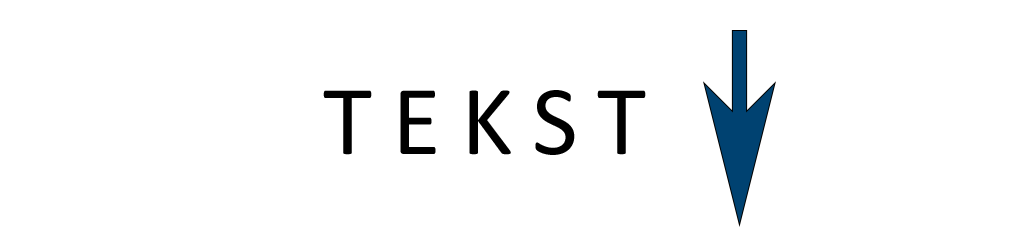 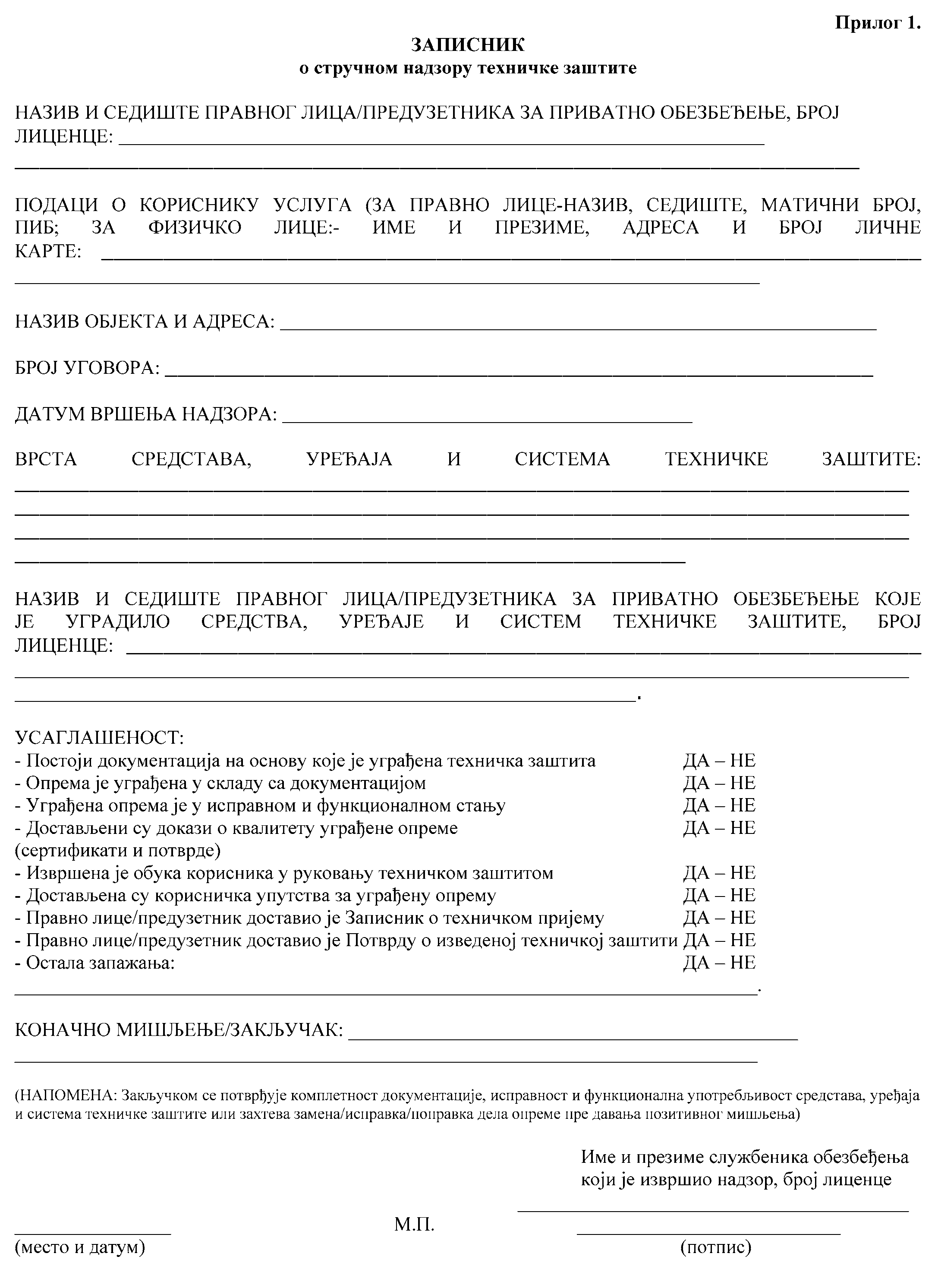 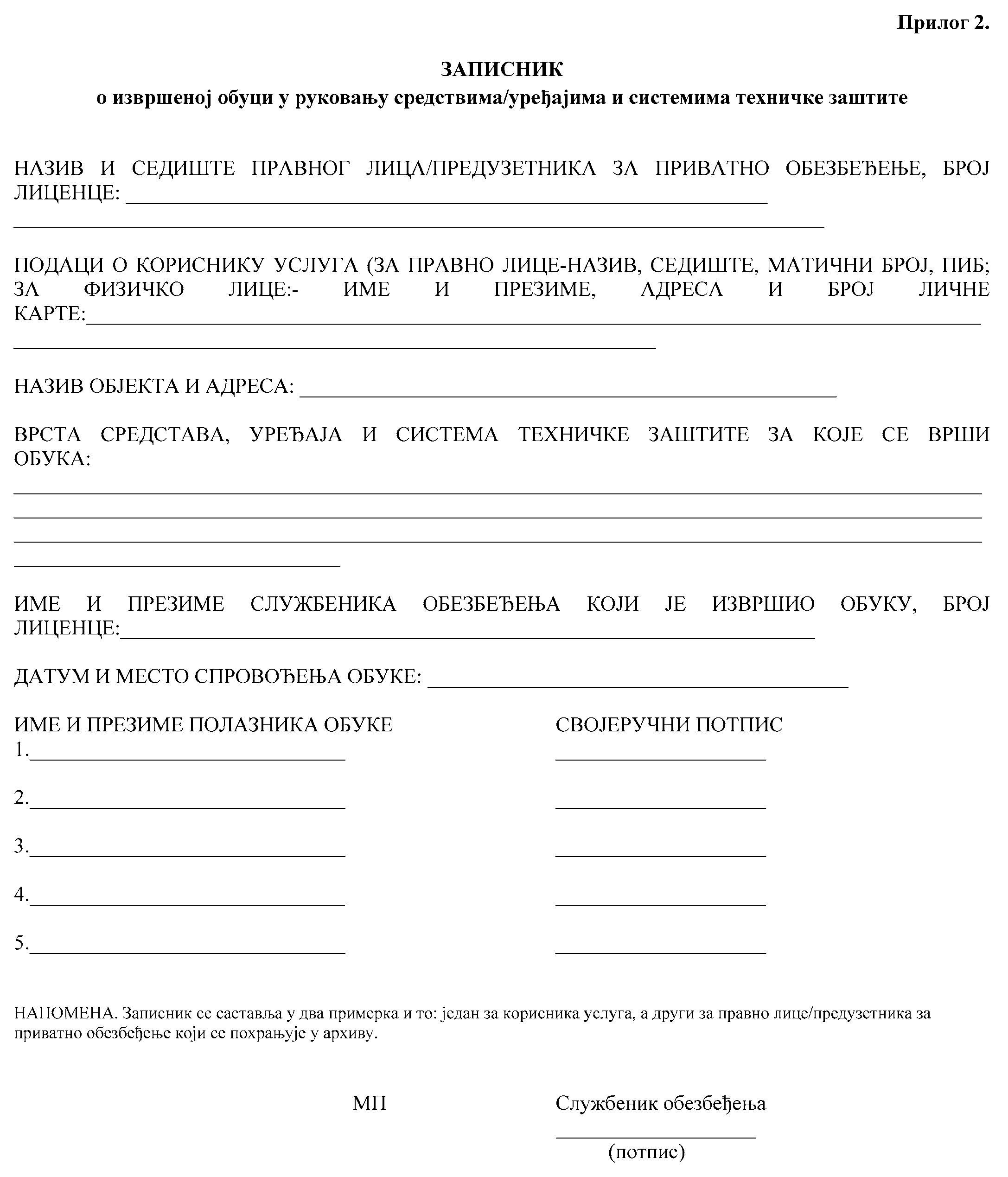 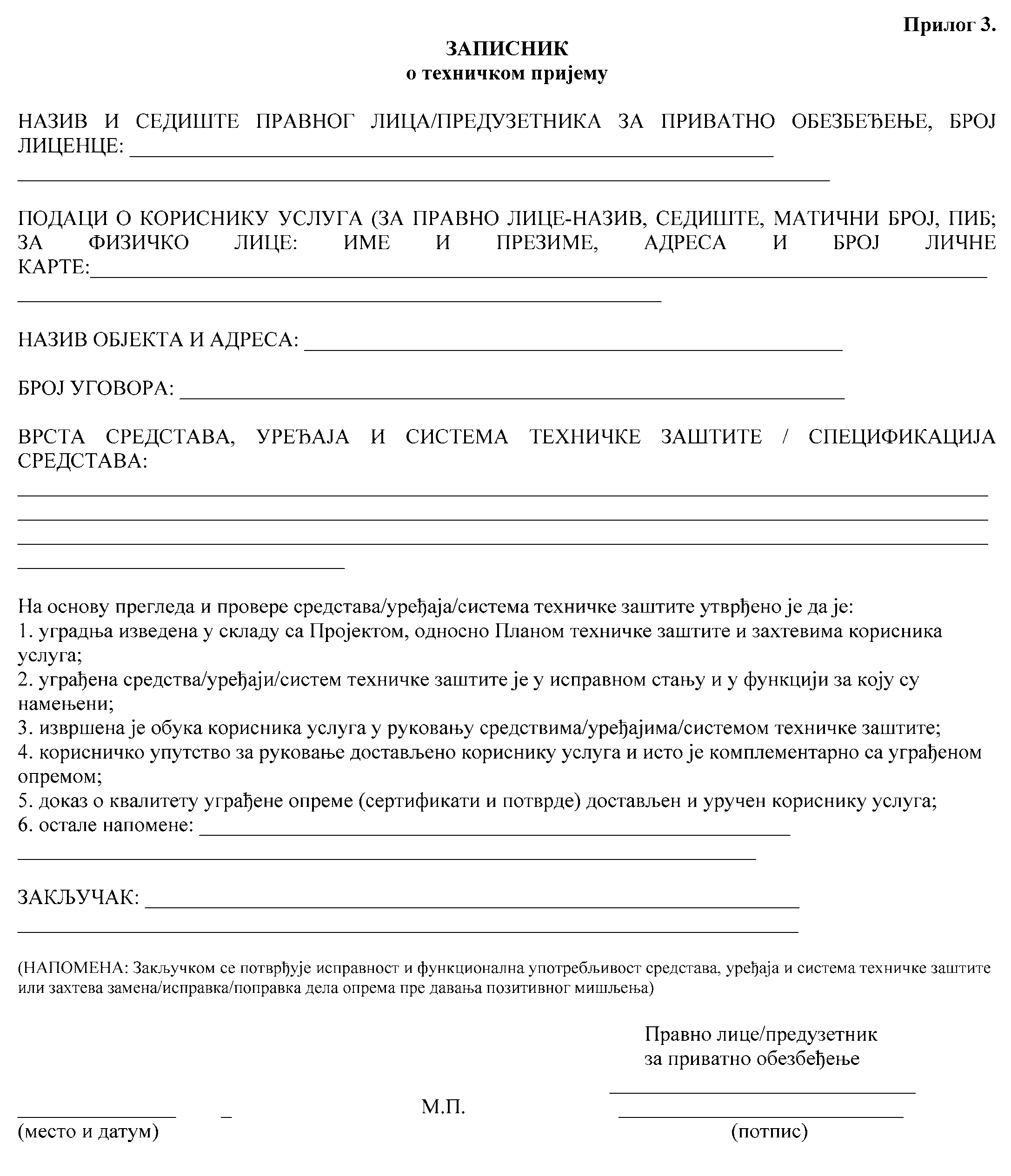 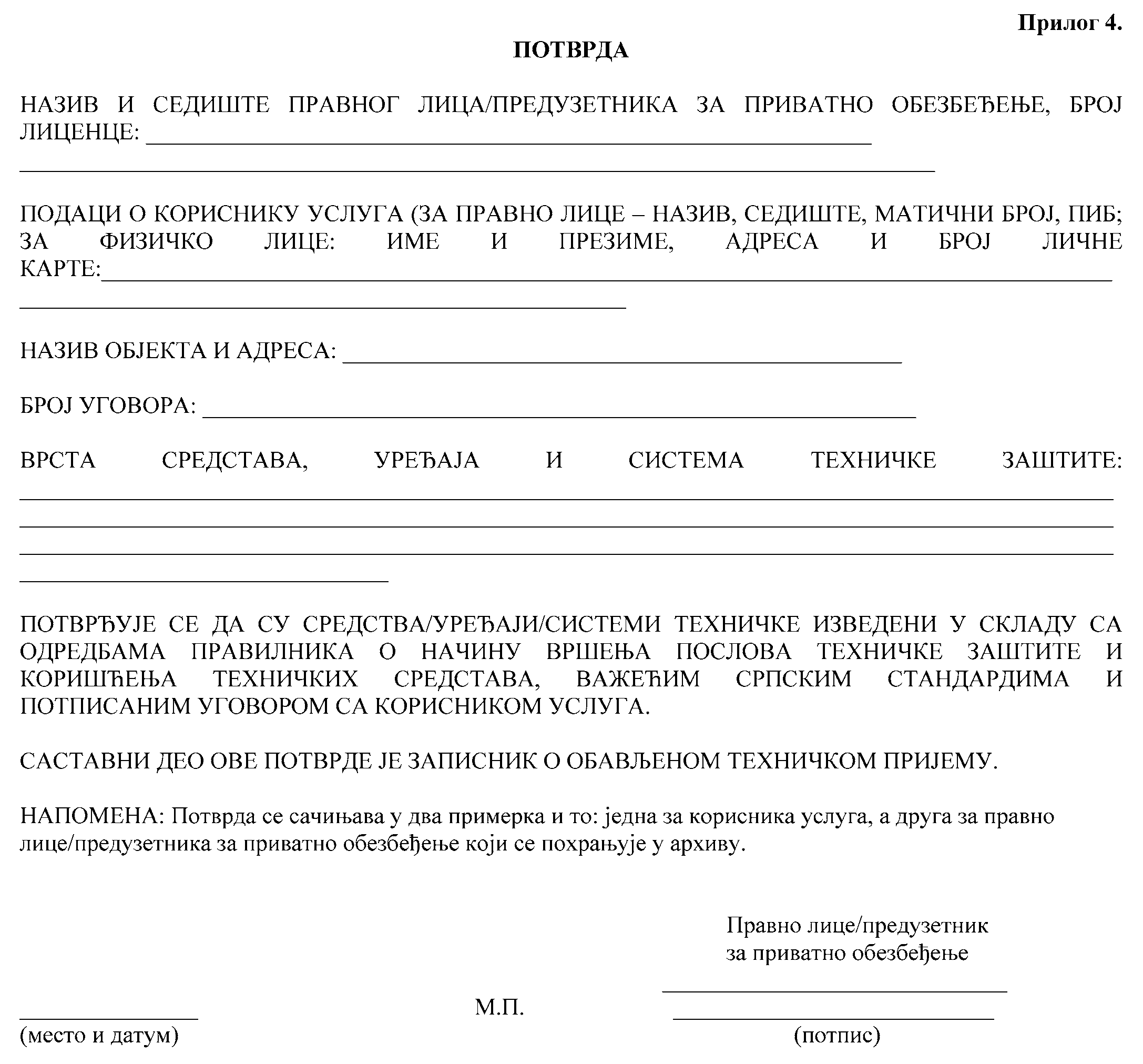 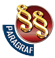 ПРАВИЛНИКО НАЧИНУ ВРШЕЊА ПОСЛОВА ТЕХНИЧКЕ ЗАШТИТЕ И КОРИШЋЕЊА ТЕХНИЧКИХ СРЕДСТАВА("Сл. гласник РС", бр. 91/2019)